PŘIHLÁŠKA –  LETNÍ  PŘÍMĚSTSKÝ  PLAVECKÝ  TÁBOR  2023Plavecké středisko Zéva, z. s. nabízí rodičům dětí ve věku od 5ti do 14ti let zařazení do „Letního příměstského plaveckého tábora“, který bude zaměřen na základní a zdokonalovací výuku plavání (pro zdatnější plavce s plaveckými tréninky).Kde:	50ti m bazén, Eliščino nábř. 842, Hradec Králové 3; (školní bazén ZŠ Štefánikova)Kdy:	   I. turnus:	10. 07. - 14. 07. 2023, vždy od 7:30 - 16:00 hod. 	(3 650,00 Kč) II. turnus:	14. 08. - 18. 08. 2023, vždy od 7:30 - 16:00 hod. 	(3 650,00 Kč)III. turnus:	21. 08. - 25. 08. 2023, vždy od 7:30 - 16:00 hod. 	(3 650,00 Kč)IV. turnus:	28. 08. - 31. 08. 2023, vždy od 7:30 - 16:00 hod. 	(2 920,00 Kč)Cena 1 den: 850,00 KčProgram:dopolední a odpolední výuka plavání s přestávkamizdokonalovací výuka plaveckých způsobů, skoky do vody, startovní skok, obrátky, sebezáchrana a dopomoc unavenému plavci; pro zdatné tréninkové lekcedoplňková výuka metodou úplného zanoření „TOTAL IMMERSION“ aneb plaveme zdravě, snadno, lehce a rychle jako rybyzáklady rychlostního šnorchlování, ploutvovánírelaxační cvičení ve vodě – AQUAROBIC pro děti, tanec ve vodě atd.doplňkové sportovní, herní a pohybové činnosti za příznivého počasí venku (event. v herně)V rámci ceny letního příměstského plaveckého tábora je zajištěn oběd a pitný režimBližší informace získáte na tel čísle ved. 725 875 712 nebo 736  248  666, 603  852  839, 603 412 008
Své dotazy můžete též zaslat na e-mail adresu: martina.heroldova@zeva.cz, simona.kulickova@zeva.cz, sona.kejzlarova@zeva.cz, jana.karlikova@zeva.cz………………………………………………………………………………………………………………………………………….Evidenční číslo:………………(přidělí PS Zéva, z. s.)Předběžná přihláška dítěte na letní příměstský plavecký tábor / vyznačení turnusu:            I.           II.            III.            IV.          Jméno a příjmení dítěte:………………………………………………………………………………………………………………..Datum narození:…………………….Bydliště:………………………………………………………...................................................Kontakt na rodiče: telefon/mob. č: ……………………………………………………………………………………………………E-mail adresa:……………………………………………………………..............................................................................................            Podpis rodičů:…………………………………………………………⁎ ) Prosíme o čitelné vyplnění přihlášky.⁎ ) Požadované turnusy zakroužkujte. 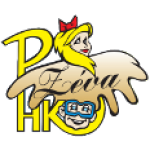 Plavecká středisko Zéva,Hradec Králové, Uhelná 868/3500 03 Hradec Králové603 852 839603 412 008736 248 666e-mail: ps.zevahk@zeva.cz web:http://www.zeva.cz